AUTORIZZAZIONE USCITA DIDATTICA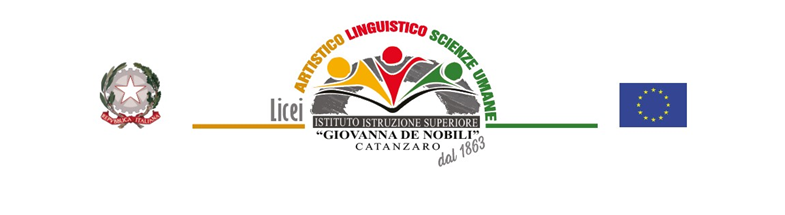 PER _____________________________________________I sottoscritti _________________________________________________________ genitori dell’alunno/a ___________________________________________ della classe _______ dell’IIS De Nobili di CatanzaroAUTORIZZANOLa partecipazione del/lla proprio/a figlio/a a_____________________________________________ dalle ore _________ alle ore ___________ circa del giorno _______________Al termine dell’attività gli alunni rientreranno nelle proprie case autonomamenteI SOTTOSCRITTI DICHARANODi essere a conoscenza che il/la figlio/a al termine dell’attività rientrerà autonomamente a casaDi liberare la scuola, per quanto riguarda l’incolumità delle persone e delle cose ed il comportamento degli alunni, da ogni responsabilità eccedente l’obbligo di vigilanza degli alunni e gli obblighi derivanti alla Scuola dalle norme vigenti (in particolare art. 2047 del Codice Civile e articolo 61 della legge n. 312/1980)Di assumersi le responsabilità (articolo 2048 del Codice Civile) derivanti da inosservanza da parte del/lla proprio/a figlio/a delle disposizioni impartite dagli insegnati medesimi o da cause indipendenti dall’organizzazione scolasticaData_________________________________Firma dei genitori__________________________________________________________________Firma dell’alunno/a______________________________